Applicant InformationResearch Work InformationIf you apply for Awards for the Best Research Award under Postgraduate category, please fill in up following information (No. 12 to 21)I agree to abide by the decision of the Population Association of Sri Lanka, with regard to my application Certification of the Supervisor(S)I/We certify that the extended abstract of research project/ dissertation/ thesis submitted by the applicant is genuine output of the applicant and have accepted as deemed to satisfy the fulfillment of the academic requirements. (The copy of the degree certificate (with effective date) should be certified by the Supervisor/ Head of the Department/ / Dean of the faculty / Registrar)If you apply for Awards for the Best Research Award under Open category, please fill in up following information (No. 22 to 35)Your publication details I agree to abide by the decision of the Population Association of Sri Lanka with regard to my application Certification of the Head of the DepartmentI certify that the extended abstract of research project submitted by the applicant is genuine output of the applicant and it is not a partial requirement of his/ her degree program.  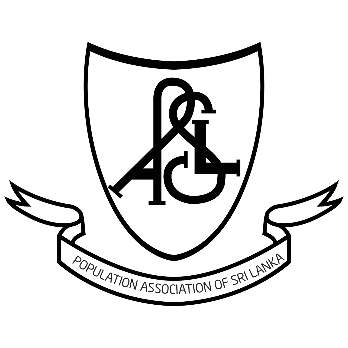 Population Association of Sri Lanka (PASL),Department of Demography, University of ColomboUniversity of Colombo, PO Box1490 Colombo 03, Sri LankaApplication for the Best Research Award-2021(Postgraduate/Open category)Name of the Applicant: (Rev./ Prof. /Dr./ Mr./ Miss/ Mrs.)Address:(to which communication should be sent)(to which communication should be sent)NIC no:Phone:Email: Citizenship:Category Applied for:PostgraduateOpen categoryHave you ever applied for any past Best Research Award?”:YESNOIf yes, when? (year)Main subject of the research project / dissertation/theses:/ research article:Title of the research project/ dissertation/ theses / research article / research article:Have you ever received any previous award or recognitions for the work stated above?YESNOIf yes, please provide details?Your Academic degree: Name of the University: Effective date of the degree:Name(s) of the Supervisor(s):Institute(s) of the Supervisor (s):Supervisor 1:Supervisor 2 (if applicable):Signature of the Applicant:Date:Signature of supervisor:20. Date:Supervisor 1:Supervisor 2 (if applicable):Title of the article:Name of the Journal/ Proceeding:Publisher:Volume of the journal:Published date (dd/mm/yyyy):Name of the Applicant’s Institution:Name(s) of the Coauthors (if applicable):Institute:Signature of the Applicant:31.Date:Name of the Head of the Institute  (Rev./ Prof. /Dr./ Mr./ Miss/ Mrs.)(Rev./ Prof. /Dr./ Mr./ Miss/ Mrs.)(Rev./ Prof. /Dr./ Mr./ Miss/ Mrs.)Institute:Signature of the head of the Institute: Date: